ТЕХНОЛОГИЧЕСКАЯ КАРТА краткосрочной образовательной практики «Рисование по клеточкам»для детей 5-7 летАвтор: Долгих Е.Ю.Аннотация для родителей: графические диктанты помогают стать детям боле самостоятельными и уверенными в себе, и позволяют определить, насколько точно ребёнок может выполнять требования взрослого, данные в устной форме, а также самостоятельно выполнять задания по образцу.Цель КОП: научить детей рисовать по клеточкам несложные рисунки, ориентироваться на листе бумаги.Количество часов КОП: 3 встречи.Максимальное количество участников: 8 человек.Перечень материалов и оборудования для проведения КОП: карандаши цветные, листы в клетку, альбом с рисунками по клеточкам.Предполагаемые результаты: умение рисовать по клеточкам несложные рисунки, развитие ориентации на листе бумаги.Тематический план занятийПриложение 1.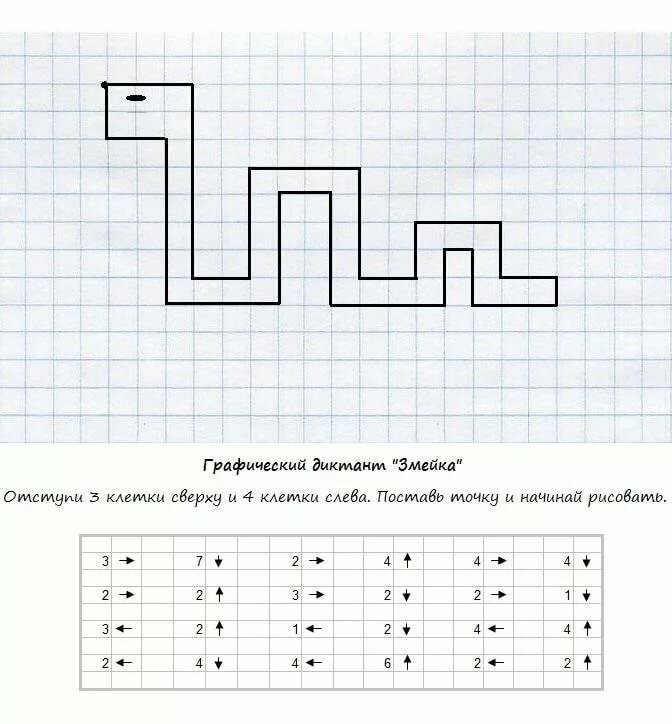 Приложение 2.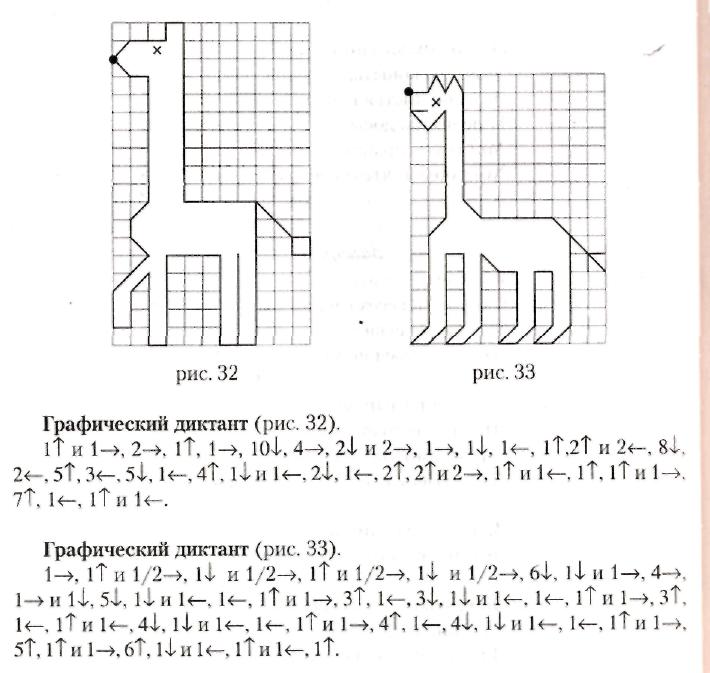 ЗадачиДеятельность педагогаДеятельность детейПредполагаемый результатТема: «Знакомство с новой техникой рисования»Тема: «Знакомство с новой техникой рисования»Тема: «Знакомство с новой техникой рисования»Тема: «Знакомство с новой техникой рисования»Познакомить детей с новой техникой рисования.- Рассказывает о новой технике;- Демонстрация альбома с рисунками по клеточкам. - Слушают и задают вопросы;- Рассматр-ют иллюстрации.Расширение кругозора о техниках рисования.Тема: «Змейка» (приложение 1)Тема: «Змейка» (приложение 1)Тема: «Змейка» (приложение 1)Тема: «Змейка» (приложение 1)Познакомить с новой техникой рисования, провести графический диктант.- Проводит с детьми пальчиковую гимнастику;- Диктовка простейшего диктанта.- Делают пальчиковую гимнастику;- Выполняют простейший графический диктант.Выполненный простейший графический диктант. Тема: «Жираф» (приложение 2)Тема: «Жираф» (приложение 2)Тема: «Жираф» (приложение 2)Тема: «Жираф» (приложение 2)Провести графический диктант.- Проводит графический диктант «Жираф».- Следуют указаниям педагога;- Раскрашивают жирафа.Рисунок жирафа по клеточкам. 